                                                    KONSPEKT ZAJĘĆ POZALEKCYJNYCH TEMAT:  „CZŁOWIEK, KTÓRY ZOSTAŁ PAPIEŻEM”Prowadząca: Krystyna RóżańskaMiejsce zajęć: Świetlica Zajęć Pozalekcyjnych ZSS78 w IPCZDUczestnicy: Pacjenci szpitala IPCZDCele zajęć:CELE OGÓLNE:  *Wzbudzanie szacunku do „Wielkich Polaków”*Kształtowanie kompetencji obywatelskich ( KOMPETENCJE KLUCZOWE)*Wzmacnianie poczucia wartości.CELE SZCZEGÓŁOWE:*Przybliżenie postaci JANA PAWŁA II* Wdrażanie do wcielania w życie zasad moralnych i etycznych.*Nabywanie kompetencji w zakresie rozumienia informacji ( KOMPETENCJE KLUCZOWE)*Rozwijanie kompetencji w zakresie ekspresji kulturalnej ( KOMPETENCJE KLUCZOWE)METODY PRACY:*pokaz multimedialny*słowna*działanie praktycznePOMOCE DYDAKTYCZNE: *komputer *  nagranie video - piosenka” Świętym być”   *film –droga Jana Pawła II do Pontyfikatu Papieskiego, film „ Święty Uśmiechnięty”    Wikipedia: „Życiorys Jana Pawła II w punktach”Karty Pracy :Krzyżówka tematyczna „ CZŁOWIEK ,KTÓRY ZOSTAŁ PAPIEŻEM „Laurka dla JANA PAWŁA II z okazji 100 –setnej rocznicy urodzin.*akcesoria plastyczne do wykonania kart pracy.Przebieg zajęć:1.Wprowadzenie do tematu –wysłuchanie piosenki Świętym być”https://www.youtube.com/watch?v=Ha8f5amqPxA  2.Refleksja..Jak dążyć do świętości.3.Projekcja filmu opisującego drogę Karola Wojtyły od dzieciństwa do Pontyfikatu Papieskiego ( zwykłe życie, pomoc innym, przemiany duchowe, postawa moralna… ) i filmu „Święty uśmiechnięty”https://www.youtube.com/watch?v=r57XFHhdorghttps://www.youtube.com/watch?v=NbvopTGwvEIhttps://vod.tvp.pl/video/jan-pawel-ii-swiety-usmiechniety,jan-pawel-ii-swiety-usmiechniety,149302204.Skrótowe poznanie życiorysu Wielkiego Polaka- WikipediaŹródło: https://zyciorysy.info/jan-pawel-ii/ | Zyciorysy.info5.Rozwiązanie krzyżówki tematycznej Hasło……( karta pracy)6.Wykonanie laurki upamiętniającej 100 ROCZNICĘ URODZIN JANA PAWŁA II ( karta pracy)7.Podsumowanie zajęć…Kierując się zasadą Jana Pawła II „ Zło dobrem zwyciężaj” możesz dokonać pozytywnych zmian w życiu swoim i innych ludzi.” KAŻDY MOŻE ŚWIĘTYM BYĆ…”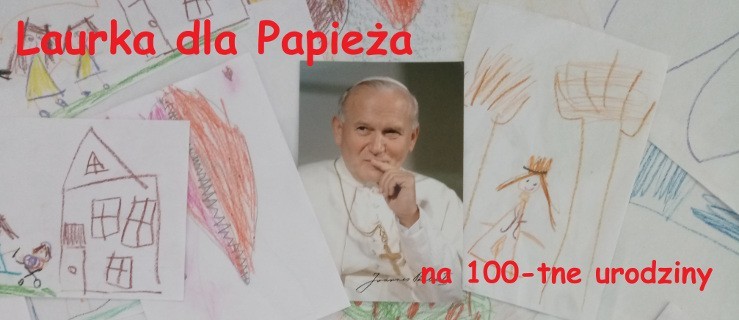 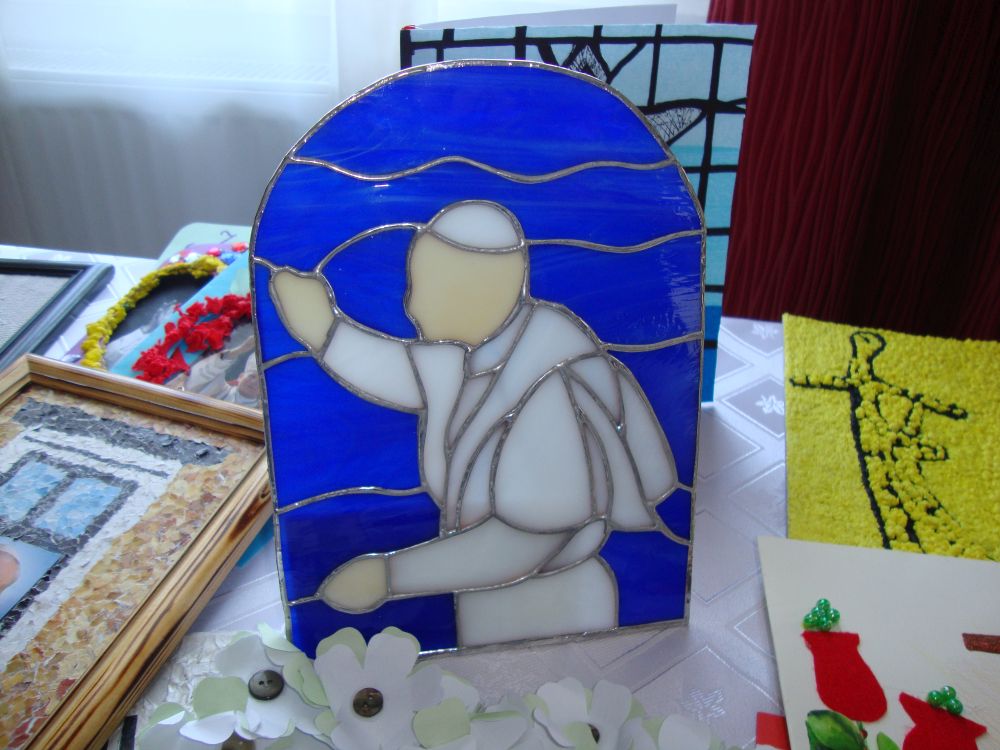 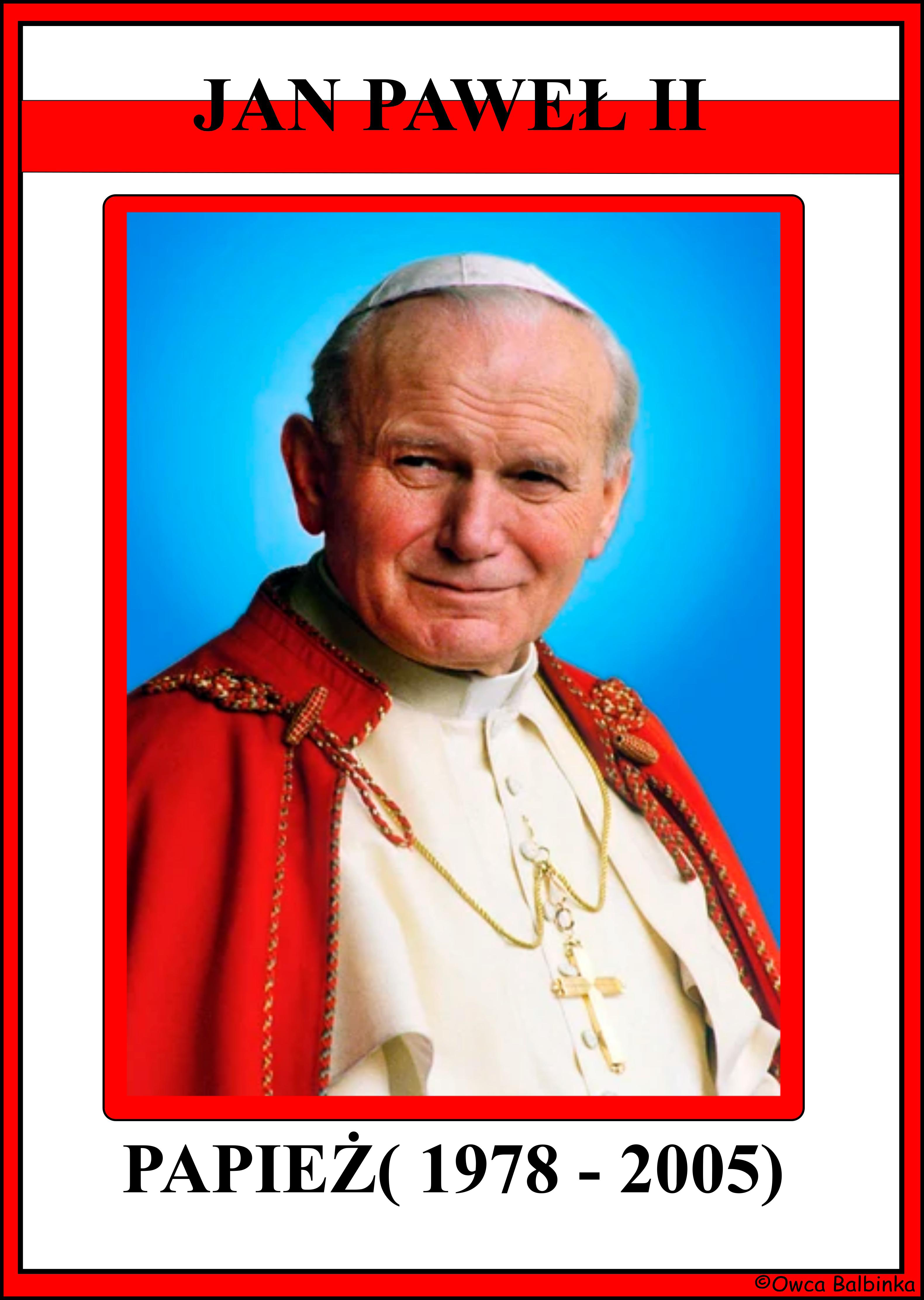 